Муниципальное казенное общеобразовательное учреждение«Элисенваарская средняя общеобразовательная школа»(МКОУ «Элисенваарская СОШ»)186720 Республика Карелия, Лахденпохский р-н, п. Элисенваара, ул. Школьная, д.7,тел/факс (814)50 33-651, elis-ch-37@yandex.ruИзучение нового материалаС древнейших времен человек строил себе жилище. Дом был важнейшей частью жизни на Руси. Сегодня мы поговорим о русских народных избах.
В русском народном доме главенствовал наивысший порядок, которому было подчинено все вокруг. Образ русской избы сложился по большей части в Северной России. Человек приближал к себе мир Космоса различными образами, организовывая свою жизнь в согласии с матерью-природой. Дом для человека служил маленькой вселенной, который оберегал семью от зла, притягивая силы добра и любви.Огромные крыши домов, украшающие различные помещения – как зимние, так и летние, напоминают крылья. К дому прилегал небольшой двор, похожий по своему убранству на маленький корабль. На крышу своего дома крестьянин сажал небольшого деревянного коня, который был символом солнца и времени. Дом и двор крестьянина как бы символизировали начало и конец земной жизни.. Вероятно, оно произошло от глаголов «топить» и «истопить». Ведь дом – это, прежде всего, отапливаемое помещение. И даже кладовая для хранения овощей и заготовок была отапливаемой.
Северные избы были похожи на огромные величавые хоромы. Избы же средней полосы России были «низкорослыми», приземистыми, но по-своему красивыми и статными.Изба по своей значимости стояла в одном ряду с такими понятиями, как «жизнь», «добро», «любовь», «семья».
Человек наполнял свой дом различными образами для того, чтобы привлечь к себе силы добра и света, а также для того, чтобы уберечь себя и свою семью от недобрых умыслов.Декор и убранство русской избы было своеобразным. Крышу дома украшал конь – охлупень, который прикрывал избу своими крыльями, защищая ее от невзгод. Конь был символом добра и красоты, он представлял собой маленькое солнце, движущееся по небу. Доски избы украшали полотенцами и причелинами. Резными досками, которые не только украшали дом, но и защищали выступающие торцы бревен от дождя. Верхняя часть фасада называлась фронтоном. При украшении фронтона использовали ромбы, точки-отверстия, орнаменты, символизирующие дождь и впитывающую его землю. Считалось, что дождь брался из неких небесных запасов воды, и люди придавали ему особое значение.За счет окон в избе происходила связь с внешним миром. Окна имели свой неповторимый характер и свое назначение. Простые окна, примитивные отверстия в стене дома, со временем превратились в красивые очи, глядящие на все, что окружало дом и двор. Окна стали одним из главных украшений дома, предметом гордости хозяина. В древности смотровые, световые, проветривающие окна были небольшими и прорубались так, чтобы не нарушать устойчивости дома. Прорубались они в двух бревнах и, что важно, до половины бревна.Отдельно стоит поговорить о наличниках. В древние времена окна украшали солярными знаками – восходящим солнцем и его лучами. Самыми любимыми символами для украшения окон стали цветы, стебли, листочки. Таким образом, человек не терял связь с природой даже внутри дома. Менее украшенными были дома Русского Севера. Но для каждой местности все равно существовали свои неповторимые узоры. На севере Руси и в средней полосе нашей страны можно было увидеть женский образ Матери, связанный с плодородием земли. В украшениях дома использовали и образы львов, драконов, различных птиц.
Окно являлось символом веры, традиций, уклада жизни. Именно оно отражало внутреннее состояние человека. Если окна в доме закрыты – все спят. Если же они весело светятся, значит, в доме мир и добро. Украшенные цветами окна указывали на то, что в этом доме живут добрые, приветливые люди.Посмотреть видео урок « Убранство русской избы»https://resh.edu.ru/subject/lesson/7826/start/276951/https://resh.edu.ru/subject/lesson/7826/main/276955/Задание.  Выполнить рисунок окна. Посмотреть образец рисунка, придумать свое окно с наличниками. Нарисовать красками. (Смотри рисунки ниже)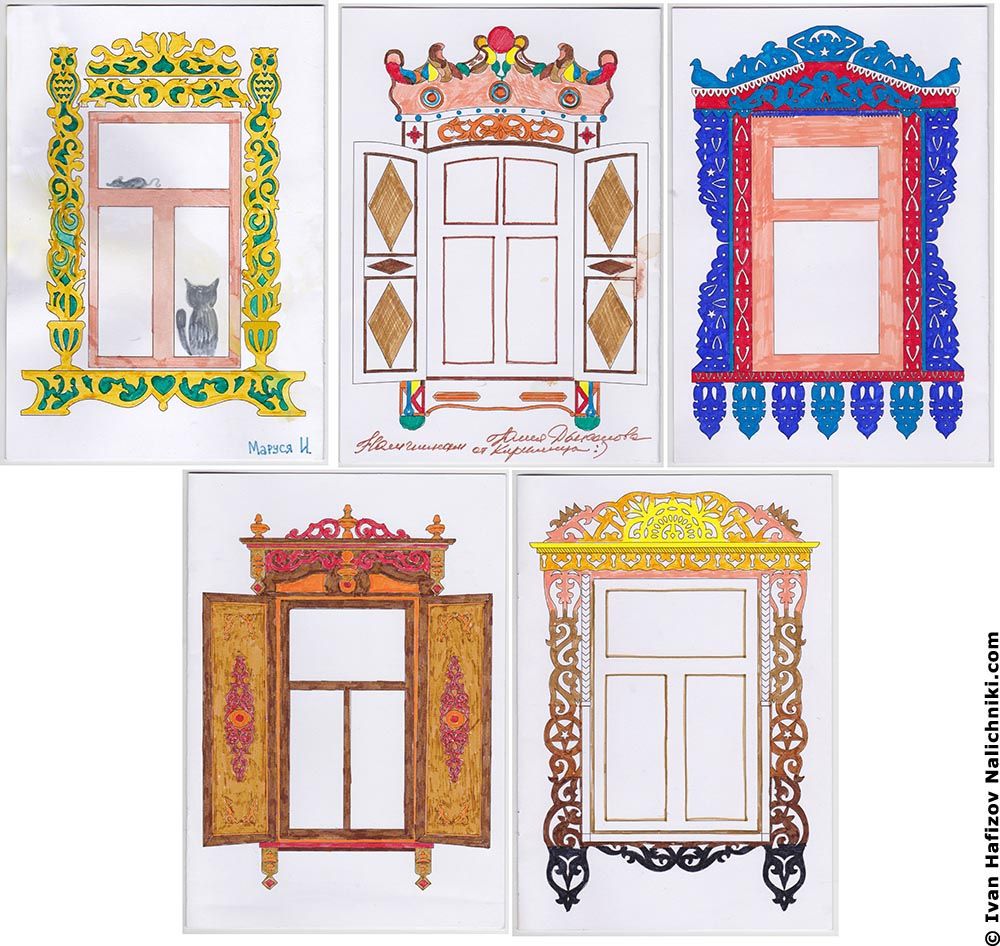 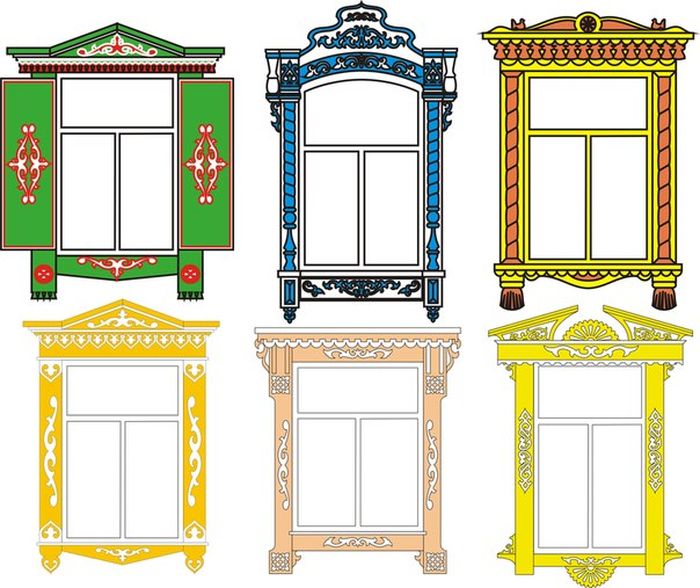 Класс5Предмет ИЗОУчительКаретина Н.В.Дата проведения урока по расписанию16.09.20Адрес электронной почты для отправки выполненного заданияkaretinanv@mail.ruСрок сдачи на проверку/срок изучения22.09.20Тема урокаУбранство русской избы